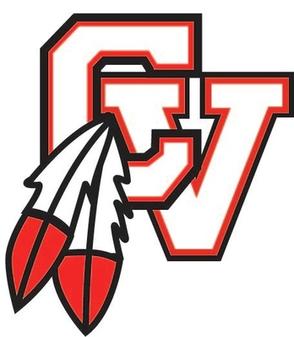 CVHS ATHLETIC BOOSTER MEETING MINUTESApril 12th, 2023, at 7:00pmBOARD MEMBERS IN ATTENDANCE:  Sandi Schuster, Melissa VanHollebeke, Stacey Tesch, Lorri Petty, and Tonya ThomasCALL TO ORDER – Vice President Sandi Schuster called the meeting to order at 7:07pmAPPROVAL OF PRIOR MEETING MINUTES – Motion by Stacey Tesch to approve prior meeting minutes.  Supported by Lorri Petty.  All in favor – Yes.  Minutes approved. COACHES REQUESTSoftball requesting pitching machine. They have an old one and it is dangerous to the players.  $3,500 on Amazon.  Adam Schihl already put money into it.  The remaining amount needed is $1,750.00.  All in favor – Yes.  Motion carriers to provide $1,750.00 towards pitching machine.Coach Hull Volleyball request per Adam Schihl placing a hold on this request for now.OLD BUSINESSConcession donation for volunteers – New committee formed to take this on.  Sandi Schuster and Stacey Tesch will start a committee for the future of our concessions and update the bylaws accordingly.  AD REPORT – The basketball team lost in districts.College boards May 24th doing a formal ceremony for the event.  Time and additional information tbd.  Stacey Tesch is looking into booking a photographer for the event.  Adam Schihl ordering little individual boards for students to take home.  Entrance is still coming along.  The score board is in the maintenance building and expected to be up by fall sports season.TREASURER REPORT – Lorri for TonyaThe treasurer report shows some outstanding checks to be cashed.  Once all cleared, we can figure out the amount we made on reverse raffle.  Currently shows we are in the negative on the reverse raffle.  With several tickets unsold and the $8,000 check still not cashed.  More to follow.NEW BUSINESSDiscuss upcoming scholarships – 17 applicants and we have 5 winners and 5 alternates.  Suspending bylaws currently until further review.  All in favor – Yes.  Motion carries to suspend bylaws until further review.  COMMITTEE REPORTS Concessions – Spring schedule for Track 5/2 and 5/9 need help.  Bob Markel updates that we are running low on some items.  We will sell what we have and not order anything further at this time.  We don’t want any leftovers throughout summer.Reverse Raffle – Discussed briefly plans for next year if we do decide to have it.Golf Outing – Reed Pemberton not presentSocials Update – Stacey Tesch Lacrosse has been sending some information.  Hoping Track will send.  Spirt Wear – Sandi Schuster sold 2 more at the reverse raffle.  Thoughts of giving away spirit wear to people that work concessions.  Or sell in concession stands during games. ANNOUNCEMENTS – Stacey Tesch brought up board member voting next month to see if anyone was interested.  ADJOURMENT – Motion by Sandi Schuster to adjourn meeting.  Supported Melissa VanHollebeke.  All in favor to adjourn at 8:26 Yes motion carriers to adjourn meeting.